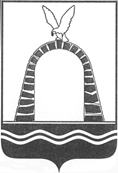 АДМИНИСТРАЦИЯ ГОРОДА БАТАЙСКАПОСТАНОВЛЕНИЕот 02.12.2022 № 863г. БатайскО внесении изменений в постановление Администрации города Батайска от 15.07.2022 № 2024 "Об утверждении Административного регламента предоставления муниципальными образовательными организациями, реализующими образовательные программы дошкольного образования на территории муниципального образования "Город Батайск" муниципальной услуги "Постановка на учет и направление детей в муниципальные образовательные организации, реализующие основные образовательные программы дошкольного образования"В соответствии с Федеральным законом РФ от 06.10.2003 № 131-ФЗ «Об общих принципах организации местного самоуправления в Российской Федерации», Федеральным законом от 29.12.2012 № 273-ФЗ                        «Об образовании в Российской Федерации», Федеральным законом от 27.07.2010 № 210-ФЗ «Об организации предоставления государственных и муниципальных услуг», Уставом муниципального образования «Город Батайск», Администрация города Батайска постановляет:1. Внести изменения в постановление Администрации города Батайска от 15.07.2022 № 2024 "Об утверждении Административного регламента предоставления муниципальными образовательными организациями, реализующими образовательные программы дошкольного образования на территории муниципального образования "Город Батайск" муниципальной услуги "Постановка на учет и направление детей в муниципальные образовательные организации, реализующие основные образовательные программы дошкольного образования":пункт 2.7. дополнить: Постановление Правительства Ростовской области от 10.10.2022 № 845 "О мерах поддержки семей лиц, призванных на военную службу по мобилизации".2. Настоящее постановление вступает в силу со дня его официального опубликования.3. Настоящее постановление подлежит размещению на официальном сайте Администрации города Батайска.4. Настоящее постановление подлежит включению в регистр муниципальных нормативных правовых актов Ростовской области.5. Контроль за исполнением настоящего постановления возложить на заместителя главы Администрации города Батайска по социальным вопросам Кузьменко Н.В. Глава Администрациигорода Батайска                                                                                Р.П. ВолошинПостановление вносит Управление образования города Батайска